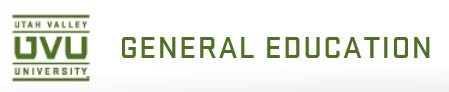 Application for General Education Course SubstitutionCoursework for a given pre-major or major may substitute for a required general education breadth area.  The intent is that the material of the targeted GE breadth category is well covered in the pre-major or major program. These areas include: Fine Arts, Humanities, Life Sciences, Physical Sciences, and Social/Behavioral Sciences.The following is quoted from the USHE R470 Policy3.5.1. Substitution of Courses in Pre-Major Area for General Education Requirements: To encourage timely decisions by students to select Pre-Major areas while promoting educational breadth, institutions may allow students with declared Pre-Majors in areas listed in Section 3.3 to substitute study and achievement in their Pre-Major area for General Education requirements. Major(s)Proposed area to be substituted (pull-down menu):Please list 3-5 courses from the pre-major or major that cover material in the GE area that is to be substituted. Note that the intent is that the material listed in the UVU PLOs for the targeted GE category be covered across these courses, but they do not need to be covered in any single course. Please attached the syllabi for the listed courses.Evidence of Meeting the Mission of General Education 1.	Describe how this set of courses supports the overall mission of General Education. Please see definitions below.Liberal Education Liberal Education is an approach to learning that empowers individuals and prepares them to deal with complexity, diversity, and change. It provides students with broad knowledge of the wider world (e.g., science, culture, and society) as well as in-depth study in a specific area of interest. A liberal education helps students develop a sense of social responsibility, as well as strong and transferable intellectual and practical skills such as communication, analytical and problem-solving skills, and a demonstrated ability to apply knowledge and skills in real-world settings.  General Education General Education: The part of a liberal education curriculum shared by all students. It provides broad learning in liberal arts and science disciplines, and forms the basis for developing important intellectual, civic, and practical capacities. General education can take many forms, and increasingly includes introductory, advanced, and integrative forms of learning. Explain how this set of courses addresses the PLOs for the proposed GE area. Please indicate which of the UVU PLOs are covered in which course.  A list of the PLOs is provided following the application.Explain how this proposal has been discussed with and approved by department faculty.Attach a syllabus for each of the listed courses that include the following information: Learning objectives and related assignments. Indicate how learning objectives are linked to one or more of the university’s Essential Learning Outcomes (ELOs). See https://www.uvu.edu/aqa/essential_learning_outcomes/ It is not necessary to have an ELO reference for every course learning objective nor is it necessary to include multiple ELOs in a course. Be selective and focus on only ELOs that are addressed to a significant level in the course. Outline or schedule. Indicate how learning objectives are measured (e.g., assignments, exams, grading rubrics, etc.). Signatures Department:      Department Chair’s Signature: ____________________________ Date: _____________ College/School:      Dean’s Signature: _______________________________________ Date: _____________ General Education Committee Action 	  Approved 	  Not Approved GE Committee Chair’s Signature: __________________________ Date: ____________ 